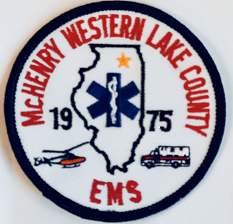 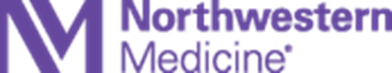 McHenry Western Lake County EMS System                   System Memo #5To: MWLC EMS PROVIDERSFrom:  MWLC EMS SYSTEMDate: 5/4/2023RE: Announcing Chris KoperaThe EMS office is excited to announce Chris Kopera has joined the MWLC team as a EMS educator.  Chris has been an active member of MWLC dating back to 1996 as a paramedic.  He holds a Masters in Science with a specialty in Fire Service and Homeland Security.   Chris’s philosophy aligns with the values of the MWLC EMS System.Please join us in welcoming Chris Kopera to our MWLC EMS team.  Chris Kopera815-759-8046Chistopher.Kopera@nm.org